Analyticom COMET	Datum: 22.04.2024 Vreme: 14:33:00 CEST    Odštampao: Ljubiša Vujčić (11222650)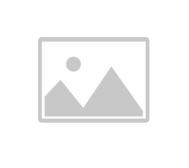 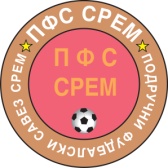 Rezultati I TabelaOrganizacija: (42402) Fudbalski savez područja Sremska MitrovicaTakmičenje: (35875034) Pionirska liga Područnog fudbalskog saveza Srem Zapad 23/24 - 2023/2024Poz.: PozicijaOU: Odigrane utakmiceP: PobedeNereš NerešenoP: PoraziPOS: Postignuti golovi	PRI: Primljeni golovi	GR: Gol razlika	Bod: BodoviAnalyticom COMET - Tabela	Stranica: 1 / 1DomaćiGostiRezultatSREMSKI VITEZOVI RADNIČKI IRIGSLOGA0:2HAJDUKRADNIČKI (SM)1:1KRUŠEDOLHRTKOVCI0:7PODRINJESLOGA 1919 ERDEVIK0:1PARTIZANHAJDUK4:3TrgovačkiPSK PUTINCIPoz.KlubOUPNerešPPOSPRIGRBod1.RADNIČKI (SM)16141112211+111432.SLOGA 1919 ERDEVIK1611238823+65353.HAJDUK1510236124+37324.PARTIZAN1510147139+32315.HAJDUK169168257+25286.Trgovački158345330+23277.SREMSKI VITEZOVI RADNIČKI IRIG155373345-12188.SLOGA1651104563-18169.HRTKOVCI1531112569-441010.PODRINJE16211318118-100711.KRUŠEDOL15001518137-119012.PSK PUTINCI00000000